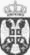 Republika SrbijaОpština Kosjerić
Broj:
Datum:______________.g
SAVETNIKU PACIJENATA - PRIGOVORVreme i mesto  :  ___________________________________________________Ime, prezime i adresa podnosioca prigovora:______________________________Ime, prezime PACIJENTA    ___________________________________________Ime jednog roditelja_________________________datum rodjenja_________________Popis dokumenata koja se prilažu uz prigovor: __________________________________________________________________________
__________________________________________________________________________
__________________________________________________________________________OpisPrigovor podneo:                                                 Potpis podnosioca prigovora:Adresa i br telefona :______________________________________________________